Joaquim 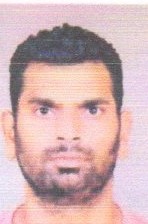 E-mail : joaquim.381024@2freemail.com 	ObjectiveSeeking a position in your esteemed company where extensive will be further developed and utilised. Extensive experience to the creditEducationSecondary School Certificate Delhi BoardNational Institute Open SchoolJune 2004 -April 2005.Work experienceOld Anchor Hotel, Goa(Dalmia Group of Resorts)Housekeeping room attendent16.09.2005 -20.06.2006.Emirates Flight Catering Co, Dubai UAE (Group of Emirates Airline)General Assistant18.08.2006 - 18.08.2007Norwegian Cruise Lines as GalleyUtility21.08.2007 -20.07.2012.Park weststewardPresently working for Art Gallery Till Data (Doing Side Job as Room Attendant)22.08.2012 - PresentStrengthsExcellent communication and Interpersonal skill· in English and Konkani.	..